Oeen NJBB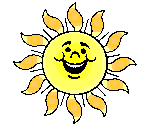 voor doubletten(5 voorgelote partijen)Locatie: sportpark Zeshoeven, Udenhout.Inschrijven vanaf 10.00 uur - Aanvang 10.30 u.Inschrijfgeld  €10,- per doublette.  Prijzen in natura. Licentie NJBB verplicht!  Inschrijven kan tot en met 29 juni 2021 via: WWW.OnTip.nl of bij:Ton van de Ven: ton.v.d.ven@home.nl  of telefonisch: 06-22758550						